ООО «ЭлПроКабель»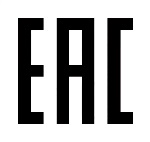 Российская Федерация, 119285, г. Москваул. Мосфильмовская, д. 22, кв. 1тел.: +7(495) 972 92 08Руководство по эксплуатацииКабели ППГнг(А)-HF, ППГнг(А)-FRHF, ППГ-Пнг(А)-HF, ППГ-Пнг(А)-FRHF силовые не распространяющие горение и огнестойкие силовые, с изоляцией и оболочкой из полимерных композиций не содержащих галогенов.ТУ 3521-005-17086371-2016 (ГОСТ 31996-2012)Предназначенные для передачи и распределения электроэнергии в стационарных установках при номинальном переменном напряжении 0,66 и 1 кВ частотой до 100 Гц. (Применяются в зданиях и сооружениях с массовым пребыванием людей), в том числе для эксплуатации в системах АС класса ЗН по классификации НП-001-15.Огнестойкие кабели применяются в случаях, когда к кабелям предъявляются требования сохранения работоспособности в условиях воздействия открытого пламени.Максимальное напряжение сети, при котором допускается эксплуатация кабелей Um, равно 1,2U. Кабели могут быть использованы для эксплуатации в электрических сетях постоянного напряжения, не превышающего 2,4U0.Виды климатического исполнения кабелей УХЛ, Т, категорий размещения 1, 5 по ГОСТ 15150.Кабель с медными однопроволочными жилами, с изоляцией и оболочкой из композиций, не содержащих галогенов, без защитного покрова.Параметры и характеристики, влияющие на безопасностьПоказатели коррозионной активностиДопустимые токовые нагрузки, А (не более)Транспортирование, хранение и эксплуатацияУсловия транспортирования и хранения кабелей должны соответствовать требованиям ГОСТ 18690-2012 и ГОСТ 31996-2012.Условия транспортирования и хранения кабелей в части воздействия климатических факторов внешней среды должны соответствовать группе ОЖ2(3) по ГОСТ 15150-69.Подключаемая мощность не должна превышать значение, указанное на упаковочном ярлыке (бирке). При монтаже и эксплуатации кабелей следует руководствоваться правилами устройства электроустановок, правилами технической эксплуатации и правилами технической безопасности при эксплуатации электроустановок потребителей, утвержденными Госэнергонадзором.Характеристики пожарной безопасности по ГОСТ 31565-2012Кабели в исполнении «HF»  соответствуют классу П1б.8.1.2.1;    Кабели в исполнении «FRHF» соответствуют классу П1б.1.1.2.1. Огнестойкость кабеля исполнения FRHF должна быть не менее 180 мин.Охрана окружающей среды и утилизацияМатериалы конструкции кабелей при установленных температурах хранения и эксплуатации не выделяют вредных продуктов в концентрациях, опасных для организма человека и загрязняющих окружающую среду. Для утилизации кабелей и упаковочных материалов необходимо обращаться в специализированные организации, имеющие разрешение на переработку отходов.Гарантийные обязательстваГарантийный срок эксплуатации - 5 лет.  Гарантийный срок исчисляют с даты ввода кабеля в эксплуатацию, но не позднее 6 мес с даты изготовления. Дата изготовления указана на сопроводительном ярлыке кабеля. В случае обнаружения неисправности кабеля необходимо обратиться на завод-изготовитель, по контактной информации, указанной на ярлыке (бирке) или в руководстве по эксплуатации.Номинальное напряжение0,66, 1 кВТемпература окружающей среды при эксплуатации кабеля-30°до+50°СОтносительная влажность воздуха (при температуре до +35°С)98%Мин. температура прокладки кабеля без предварительного подогрева-15° СДопустимое усилие натяжения кабеля при прокладке не более, Н/мм250Предельная длительно допустимая рабочая температура жил кабеля70° СПредельно допустимая температура нагрева жил кабелей в режиме перегрузки90° СМакс. температура нагрева жил кабеля при коротком замыкании160° СМакс. температура нагрева жил кабеля по условию не возгорания при коротком замыкании350° СМинимально допустимый радиус изгиба при прокладке7,5 диам. кабеляСрок службы30 летГарантийный срок эксплуатации кабеля5 летНаименование показателяЗначение1. Содержание газов галогеновых кислот в пересчете на НСl, мг/г, не более5,02. Проводимость водного раствора с адсорбированными продуктами дымо-газовыделения, мкСм/мм, не более10,03. Показатель pH (кислотное число), не менее4,3Номинальное сечение жилы, мм²Многожильных на переменном токеМногожильных на переменном токеНоминальное сечение жилы, мм²на воздухев земле1,521272,527364,036476,0465910,0637916,084102